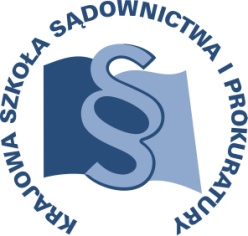 OSU – II – 1410 – 13/14	Lublin, 18 lutego 2014 r.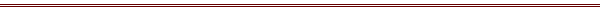 P R O G R A MSZKOLENIA DLA SĘDZIÓW ORZEKAJĄCYCH W SPRAWACH CYWILNYCH, GOSPODARCZYCH, RODZINNYCH I OPIEKUŃCZYCH ORAZ Z ZAKRESU PRAWA PRACY I UBEZPIECZEŃ SPOŁECZNYCH, REFERENDARZY SĄDOWYCH I ASYSTENTÓW SĘDZIÓW 
Z OBSZARU APELACJI ŁÓDŹKIEJ10 kwietnia 2014 r. Łódź	C4/D/14TEMAT SZKOLENIA:Szkolenie systemowe z zakresu ochrony praw człowieka.DATA I MIEJSCE:10 kwietnia 2014 r.			Sąd Okręgowy w Łodzi
						Plac Dąbrowskiego 5
						90-921 Łódź						Sala konferencyjna nr 365						tel. (42) 677-89-00
						ORGANIZATOR:Krajowa Szkoła Sądownictwa i Prokuratury Ośrodek Szkolenia Ustawicznego i Współpracy MiędzynarodowejDział CywilnyKrakowskie Przedmieście 62,  20-076 Lublintel. (081) 440 87 14						fax. (081) 440 87 28
OSOBY ODPOWIEDZIALNE ZE STRONY ORGANIZATORA: - merytorycznie					- organizacyjniesędzia Grzegorz Borkowski	inspektor Monika Ćwiklińskae-mail: g.borkowski@kssip.gov.pl		tel.: 81 440 87 14							e-mail:m.cwiklinska@kssip.gov.plWYKŁADOWCY:adwokat Katarzyna Kowalskabyły sędzia, w latach 2005 – 2010 delegowana do Ministerstwa Sprawiedliwości, gdzie w latach 2008 – 2009 zajmowała stanowisko Naczelnika Wydziału Praw Człowieka w Departamencie Sądów Powszechnych, stale współpracując z Pełnomocnikiem Ministra Spraw Zagranicznych do spraw postępowań przed Europejskim Trybunałem Praw Człowieka. sędzia Sądu Rejonowego Przemysław Feligadoktor nauk prawnych,  LL.M. Universität Regensburg, sędzia Sądu Rejonowego dla Łodzi – Śródmieścia w Łodzi, w latach 2010 – 2012 delegowany do Wydziału IV Postępowań przed Europejskim Trybunałem Praw Człowieka
w Departamencie Współpracy Międzynarodowej i Praw Człowieka Ministerstwa Sprawiedliwości, autor ponad 30 opracowań naukowych (artykułów, glos), 
w tym odnoszących się do tematu wykładu: „Skarga o stwierdzenie przewlekłości postępowania egzekucyjnego. Europejski Trybunał Praw Człowieka a sądy krajowe – podobieństwa i różnice w poglądach cz. I i cz. II”, Przegląd Prawa Egzekucyjnego 2012 nr 3-6, i nr 7- 9; „Zastosowanie przez Europejski Trybunał Praw Człowieka zarządzenia tymczasowego, którego wykonanie ma nastąpić w postępowaniu wykonawczym” Przegląd Prawa Egzekucyjnego 2012, nr 10 – 12, a także monografii, pt. „Stanowisko prawne syndyka w procesie dotyczącym masy upadłości” Wydawnictwo CH Beck (seria „Monografie prawnicze”).Zajęcia prowadzone będą w formie wykładu.Program szczegółowyCZWARTEK	10 kwietnia 2014 r.9.00 – 10.30	WYKŁAD – zagadnienia ogólneadw. Katarzyna KowalskaKonwencja o ochronie praw człowieka i podstawowych wolności, jako żywy instrument oraz podstawowe informacje 
o Europejskim Trybunale Praw Człowieka i procedurze postępowania, relacja pomiędzy remedium konwencyjnym 
a krajowym w postaci skargi konstytucyjnej, wykonywanie orzeczeń Trybunału.10.30 – 10.45	przerwa10.45 – 12.15	WYKŁAD – wprowadzenie do zagadnień cywilistycznychadw. Katarzyna KowalskaDopuszczalność drogi sądowej w świetle Konwencji, błędne pouczenia sądów a prawo strony do sądu, przymus adwokacko- radcowski w świetle art. 6 Konwencji oraz odmowa przyznania adwokata lub radcy prawnego z urzędu 
a prawo do sądu.12.25 – 13.55	WYKŁAD – zagadnienia szczegółoweSSR Przemysław FeligaDyskryminacja (test proporcjonalności), na przykładzie dyskryminacji osób homoseksualnych, wymogi bezstronności sądu (test subiektywny, test obiektywny) i należytej obsady sądu, swoboda wypowiedzi (politycy, dziennikarze, osoby prywatne), koszty sądowe w sprawach cywilnych, 
ze szczególnym uwzględnieniem problematyki uzasadniania orzeczeń w przedmiocie odmowy zwolnienia od kosztów sądowych.13.55 – 14.10	przerwa14.10 – 15.40	WYKŁAD – zagadnienia szczegółowe SSR Przemysław FeligaNadmierna długość postępowania sądowego, ze szczególnym uwzględnieniem przesłanek zachowania sądów krajowych oraz przyczynienia się skarżących do przedłużenia postępowania sądowego oraz reguł przyznawania słusznego zadośćuczynienia, wznowienie postępowania w sprawach cywilnych, realizacja kontaktów między rodzicami a dziećmi.Warunkiem wydania zaświadczenia o uczestnictwie w szkoleniu jest faktyczna obecność na wszystkich zajęciach, potwierdzona podpisem na liście obecności.Z upoważnienia Zastępcy Dyrektora
Krajowej Szkoły Sądownictwa i Prokuratury
ds. Szkolenia Ustawicznego i Współpracy Międzynarodowejsędziego Adama CzerwińskiegoKierownik Działu Cywilnegosędzia Greta Książkiewicz